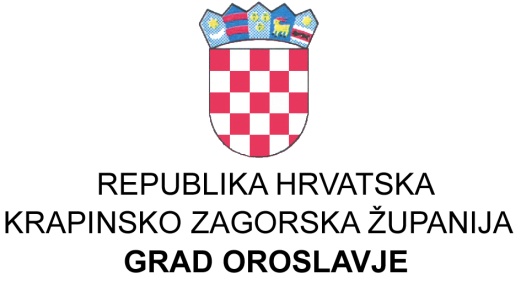 GRADSKO VIJEĆEKLASA: 400-01/23-01/01UBROJ: 2140-4-1-23-5Oroslavje,  07.06.2023. godine Na temelju članka 72. stavak 1. Zakona o komunalnom gospodarstvu (N.N. broj: 68/2018, 110/2018, 32/2020) i članka 32. Statuta grada Oroslavja (Službeni glasnik Krapinsko-zagorske županije broj 16/09. i 13/13., 19/18. i 32/2020.),  Gradsko vijeće grada Oroslavja na svojoj 27. sjednici održanoj dana 07.06.2023. godine, nije donijeloGODIŠNJE IZVRŠENJE PROGRMAodržavanja objekata i uređaja komunalne infrastrukture napodručju grada Oroslavja za 2022. godinuČlanak 1.Ovim Programom utvrđuje se održavanje komunalne infrastrukture na području grada Oroslavja za 2022. godinu (u daljnjem tekstu: Program), opseg poslova održavanja i financijska sredstva potrebna za ostvarivanje Programa..  Program iz stavka 1.ovoga članka obuhvaća:	1. Održavanje nerazvrstanih cesta,2. Održavanje javnih površina na kojima nije dozvoljen dopušten promet motornim vozilima,3. Održavanje groblja i mrtvačnice,4. Održavanje čistoće javnih površina,	5.  Održavanje javne rasvjete na području Grada.	Članak 2.	Sredstva iz članka 1. ovog Programa utrošena su za sljedeće namjene:Održavanje nerazvrstanih cesta,Dionice nerazvrstanih cesta,  potrebne količine kamenog materijala, betonskih cijevi i usluge građevinske mehanizacije utvrdit će  gradonačelnik na prijedlog Mjesnih odbora. Sredstva za tu namjenu izvršena su u iznosu:	2.  Održavanje javnih površina na kojima nije dozvoljen dopušten promet motornim vozilima,                       - sredstva su izvršena kako slijedi:	3. Održavanje groblja i mrtvačnice,- sredstva su izvršena kako slijedi:4. Održavanje čistoće javnih površina,- sredstva su izvršena kako slijedi:	5. Održavanje objekata i uređaja javne rasvjete  obuhvaća rashode vezane na utrošak električne energije, materijal za održavanje i usluge održavanja mreže javne rasvjete, projekta i suglasnosti vezane uz javnu rasvjetu, - sredstva su izvršena kako slijedi:Članak 3.	Godišnje izvršenje programa objavit će se u Službenom glasniku Krapinsko-zagorske županije i na web stranicama grada Oroslavja.					 			PREDSJEDNIK		                      				     Gradskog vijeća Oroslavje 								Ivan Tuđa, prof                                                                                        1. ODRŽAVANJE NERAZVRSTANIH CESTA1. ODRŽAVANJE NERAZVRSTANIH CESTAPlan 2022 (1)Plan-preraspodjela  2022. (2)Plan-preraspodjela  2022. (2)Izvršenje 31.12.2022. (3)Izvršenje 31.12.2022. (3)INDEKS (4) 3/2INDEKS (4) 3/21.1.  Održavanje cesta i drugih javnih puteva1.1.  Održavanje cesta i drugih javnih puteva200.000,00200.000,00200.000,00205.272,92205.272,92102,64102,64Nabava kamenog materijala, usluge navoza i razgrtanja kamenog materijala na nerazvrstanim cestama65.000,00103.000,00103.000,00102.651,50102.651,5099,6699,66Strojno orezivanje nerazvrstanih cesta radi širenja kolnika, skidanje bankina, dovoz i ugradnja kamenog materijala, kopanje odvodnih kanala s odvozom zemlje,30.000,0011.400,0011.400,0011.345,0011.345,0099,5299,52Nabava i ugradnja betonskih cijevi u odvodne kanale uz nerazvrstane ceste radi odvodnje atmosferskih voda50.000,0015.500,0015.500,0014.312,5014.312,5092,3492,34Nabava i postava prometnih znakova i signalizacije8.000,006.300,006.300,006.237,006.237,0099,0099,00Krpanje rupa na asfaltiranim cestama - investicijsko održavanje30.000,009.000,009.000,008.807,508.807,5097,8697,86Stručni nadzor17.000,0054.800,0054.800,0061.919,4261.919,42112,99112,991.2.Čišćenje snijega i posipanje cesta i nogostupa zbog poledice100.000,0099.000,0099.000,0098.509,0098.509,0099,5099,501.3.Sanacija šteta od elementarne nepogode na nerazvrstanim cestama20.000,0019.800,0019.800,0055.711,2555.711,25281,37281,37UKUPNO ODRŽAVANJE NERAZVRSTANIH CESTA320.000,00318.800,00318.800,00359.493,17359.493,17112,76112,76Izvori financiranjaIzvori financiranjaIzvor 4.9.1 Komunalna naknada200.000,00200.000,00200.000,00200.000,00205.272,92205.272,92102,64Izvor 5.2.6. Tekuće pomoći iz Županijskog pr.-sanacija šteta na nerazvrstanim cestama36.000,0036.000,00Izvor 1.1. Opći prihodi i primici120.000,00120.000,00118.800,00118.800,00118.220,25118.220,2598,68320.000,00320.000,00318.800,00318.800,00359.493,17359.493,17112,412. ODRŽAV.JAVNIH POVRŠ.NA KOJIMA NIJE DOPUŠTEN PROMET MOTOR.VOZIL.2. ODRŽAV.JAVNIH POVRŠ.NA KOJIMA NIJE DOPUŠTEN PROMET MOTOR.VOZIL.Plan 2022 (1)Plan-preraspodjela  2022. (2)Izvršenje 31.12.2022. (3)INDEKS (4) 3/22.1.Održavanje i uređivanje zelenih površina247.000,00234.650,00210.960,0689,90Materijal: opločnici, stupići, natpisne ploče, betonske cijevi, rebraste cijevi, daske i drvena građa, beton, cement, armaturne mreže, flaks, gnojivo i dr. potrošni materijal50.000,0019.000,0014.789,5877,84Gorivo za strojeve i traktor45.000,0090.000,0089.046,0698,94Materijal za popravak  opreme, strojeva i traktora15.000,007.000,005.319,3175,99Nabava sadnica cvijeća sezonskog i trajnice, te ukrasnih grmova i drveća30.000,0017.000,0013.720,0180,71Uređenje javnih  površina i parkova50.000,0022.000,0014.165,7364,39Manji zemljani radovi, održavanje - radovi strojem20.000,0027.000,0025.000,0092,59Popravak  i nabava božićnog nakita i dekorativne rasvjete20.000,002.000,00--Održavanje traktora, strojeva i alata, registracija17.000,0050.650,0048.919,3796,582.2.Uređivanje zapuštenih površina20.000,0019.000,0018.506,2597,402.3.Strojno orezivanje raslinja uz prometnice i sjeća suhih stabala10.000,009.500,00--2.4.Zacjevljivanje oborinskih jaraka10.000,009.500,008.674,0091,312.5.Održavanje okoliša društvenih domova20.000,0020.000,0013.175,5565,882.6.Održavanje dječjih igrališta20.000,0019.000,0010.567,2555,622.7.Nabava opreme za održavanje parkova i drugih javnih  površina30.000,0083.750,0083.750,00100,00UKUPNO ODRŽAVANJE JAVNIH POVRŠINA357.000,00395.400,00345.633,1187,41Izvori financiranjaIzvori financiranjaIzvor 1.1. Opći prihodi i primici90.000,00321.650,00278.707,5686,65Izvor 4.1. Prihod za posebne namjene20.000,0020.000,0013.175,5565,88Izvor 4.9.1. Komunalna naknada247.000,001.314,001.314,00100,00Izvor 4.8. Komunalni doprinos52.436,0052.436,00100,00357.000,00395.400,00345.633,1187,413. ODRŽAVANJE GROBLJA I MRTVAČNICE3. ODRŽAVANJE GROBLJA I MRTVAČNICE Plan 2022 (1)  Plan-preraspodjela  2022. (2)  Izvršenje 31.12.2022. (3)  INDEKS (4) 3/2 3.1.Program održavanja gradskog groblja50.000,0047.500,0013.453,5028,32Materijal: natpisne ploče, rebraste cijevi, daske i drvena građa, beton, cement, armaturne mreže, flaks, gnojivo, najlon i dr .potrošni materijal5.000,008.000,007.943,5099,29Nabava sadnica tuja te ukrasnih grmova i drveća5.000,001.500,00--Košnja trave na groblju, šišanje živice,  orezivanje tuja  i dr.40.000,0038.000,005.510,0014,503.2.Održavanje mrtvačnice82.000,0078.750,0076.157,5496,71Rashodi za materijal i električnu energiju25.593,10Usluge održavanja i potrošnja vode50.564,44UKUPNO  ODRŽAVANJE GROBLJA I MRTVAČNICE132.000,00126.250,0089.611,0470,98Izvori financiranjaIzvori financiranjaIzvor 4.9.2  Naknade za groblje132.000,00126.250,0089.611,0470,984. ODRŽAVANJE ČISTOĆE JAVNIH POVRŠINA4. ODRŽAVANJE ČISTOĆE JAVNIH POVRŠINA Plan 2022 (1)  Plan-preraspodjela  2022. (2)  Izvršenje 31.12.2022. (3)  INDEKS (4) 3/2 4.1.Odvoz krupnog i glomaznog otpada61.000,0061.000,00196.923,32322,83Odvoz krupnog i glomaznog otpada30.000,0030.000,0033.480,75111,60Kazna za nerazvrstavanje - Fond za zaštitu okoliša31.000,0031.000,0060.226,00194,28Naknada za korištenje odlagališta otpada103.216,57-4.2.Sanacija nelegalnih odlagališta smeća20.000,0019.000,00-4.3.Deratizacija javnih površina80.000,0076.000,0058.915,0077,524.4.Nabava opreme za prikupljanje otpada10.000,009.700,009.668,7599,68UKUPNO ODRŽAVANJE ČISTOĆE JAVNIH POVRŠINA171.000,00165.700,00265.507,07160,23Izvori financiranjaIzvori financiranjaIzvor 1.1. Opći prihodi i primici171.000,00165.700,00129.583,7578,20Izvor 4.9.1 Komunalna naknada27.359,75Izvor 4.1.1. Prihodi za posebne namjene - korištenje odlagališta otpada--103.216,57-Izvor 6.4. Donacija trgovačkih društava (Ekoflor+)5.347,00171.000,00165.700,00265.507,07160,235. ODRŽAVANJE JAVNE RASVJETE5. ODRŽAVANJE JAVNE RASVJETE Plan 2022 (1)  Plan-preraspodjela  2022. (2)  Izvršenje 31.12.2022. (3)  INDEKS (4) 3/2 5.1.Najam i održavanje javne rasvjete470.000,00447.500,00414.576,0492,64Troškovi održavanja javne rasvjete - najam367.000,00367.000,00366.901,0499,97Troškovi za  održavanje javne rasvjete - materijal i usluga83.000,0060.500,0028.895,0047,76Nabava LED rasvjete20.000,0020.000,0018.780,0093,905.2.Troškovi potrošnje  javne rasvjete150.000,00150.000,00397.193,05264,80UKUPNO  ODRŽAVANJE JAVNE RASVJETE620.000,00597.500,00811.769,09135,86Izvori financiranjaIzvori financiranjaIzvor 4.9.1 Komunalna naknada620.000,00597.500,00810.419,09135,63Izvor 7.4. Naknade s osnove osiguranja (odštetni zahtjev)1.350,00620.000,00597.500,00811.769,09135,86